Magister mē vocat _________________________(acc.)Lingua Latīna - Capitulum III - Exercitia 3-5Exercitium 3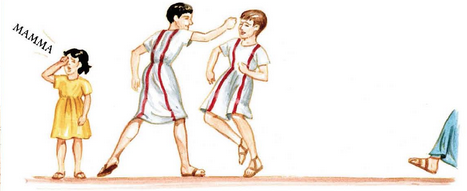 1.  Iūlia cant_____, et Mārcus eam puls_____.2.  Iam Iūlia nōn cant_____, sed plōrat.3.  Iūlia Aemiliam nōn vid_____; Iūlia Aemiliam voc_____.4.  Aemilia ven_____ et interrog_____:  “Ubi est Iūlius?”5.  Mārcus respond_____:  “Pater dorm_____.”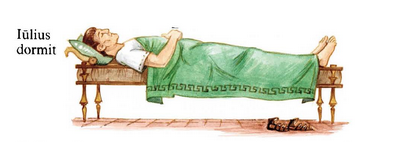 6.  Quīntus Iūlium voc_____.7.  Iūlius dorm_____ neque Quīntum aud_____.8.  Mārcus rīd_____, quia Iūlius nōn ven_____.9.  Aemilia Mārcum verber_____.Exercitium 4audit, cūr, dormit, eam, eum, hīc, improbus, interrogat, neque, probus, quia, respondet, tē, verberat1.  Aemilia Quīntum ______________________ [←→ respondet]:  “Quis mē vocat?”2.  Quīntus ______________________ [←→ interrogat]: “Iūlia _________ [←→ mē] vocat.”3.  Aemilia ______________________ [←→ respondet] :  “_________ [←→ quia] Iūlia plōrat?”4.  Quīntus  ______________________ [←→ interrogat]:  “Iūlia plōrat, ______________________ [←→ cūr] Mārcus ______________________ [ : Iūliam] pulsat.”5.  Aemilia:  “Mārcus puer ______________________ [←→ probus] est!  Ubi est Iūlius?”6.  Quīntus:  “Pater nōn __________    ____________, sed Mārcus ______________________ est.”7.  Quīntus Iūlium vocat; Iūlius ______________________ [: Quīntum] nōn ______________________.8.  Mārcus:  “Pater ______________________ neque tē audit.”9.  Iūlius Quīntum nōn audit ______________________ [ = et nōn] venit.10.  Aemilia Mārcum ______________________ : tux tax!11.  Mārcus plōrat.  Iūlius Mārcum ___________________ ; iam Iūlius nōn ______________________[ = zzz].12.  Mārcus nōn puer ______________________[←→ improbus], sed puer improbus est.Nōmen discipulī probī est __________________________________Lingua Latīna - Capitulum IIIExercitium 5	Exemplum:  Cūr Iūlia cantat?  Iūlia cantat quia laeta est.1.  Cūr Mārcus Iūliam pulsat?__________________________________2.  Cūr Iūlia plōrat?__________________________________3.  Cūr Mārcus rīdet?__________________________________4.  Cūr Iūlia nōn pulsat Mārcum?__________________________________5.  Cūr Aemilia venit?__________________________________6.  Cūr Iūlius Quīntum nōn audit?__________________________________7.  Cūr Mārcum verberat Aemilia?__________________________________8.  Cūr Mārcus plōrat?__________________________________9.  Cūr venit Iūlius?__________________________________